          갤러리 1898 대관신청서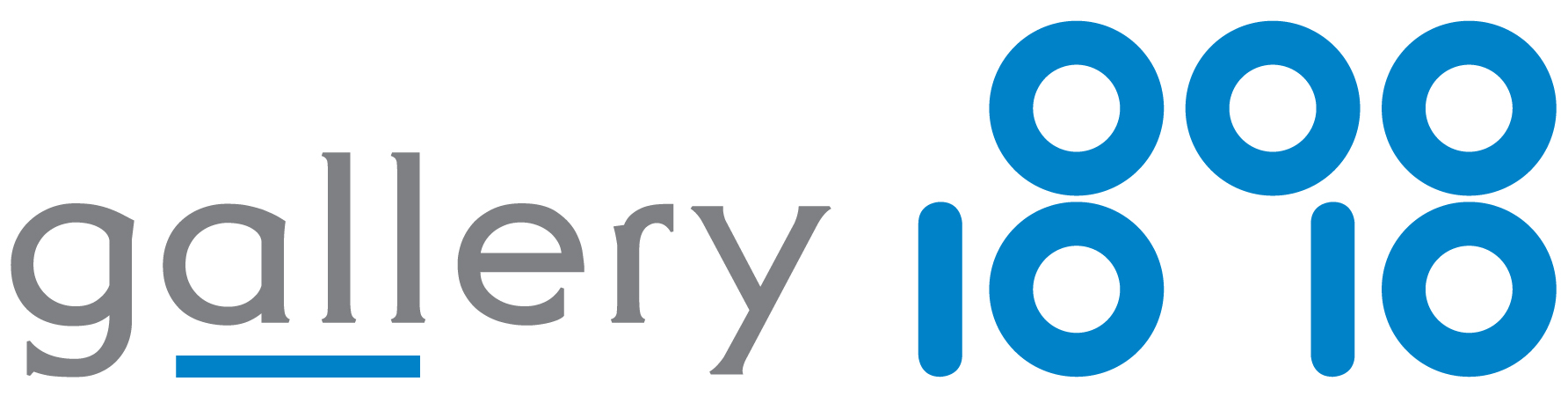                       서울시 중구 명동길 74 신관 B107호(1898명동성당 지하1층)                              TEL: (02)727-2336～7, FAX: (02)752-0489                      http://gallery1898.catholic.or.kr, gallery1898@catholic.or.kr결재관  장결재성  명분  야전시명전시실전시작품 수 및 규격전시작품 수 및 규격전시작품 수 및 규격대관희망 기간대관희망 기간            년    월    일 ～     년     월    일(1안)            년    월    일 ～     년     월    일(2안)            년    월    일 ～     년     월    일(1안)            년    월    일 ～     년     월    일(2안)            년    월    일 ～     년     월    일(1안)            년    월    일 ～     년     월    일(2안)            년    월    일 ～     년     월    일(1안)            년    월    일 ～     년     월    일(2안)    사용희망 부대시설 : 본인은 전시장을 대관하고자 다음의 서류를 첨부하여 신청합니다.(경력 및 이력사항, 전시계획서, 포트폴리오)    성명(세례명):                           소속본당:    주소:    연락처(자택):             (작업실):                 (핸드폰):    이메일주소:                                                        년    월    일                                        신청인                    인    사용희망 부대시설 : 본인은 전시장을 대관하고자 다음의 서류를 첨부하여 신청합니다.(경력 및 이력사항, 전시계획서, 포트폴리오)    성명(세례명):                           소속본당:    주소:    연락처(자택):             (작업실):                 (핸드폰):    이메일주소:                                                        년    월    일                                        신청인                    인    사용희망 부대시설 : 본인은 전시장을 대관하고자 다음의 서류를 첨부하여 신청합니다.(경력 및 이력사항, 전시계획서, 포트폴리오)    성명(세례명):                           소속본당:    주소:    연락처(자택):             (작업실):                 (핸드폰):    이메일주소:                                                        년    월    일                                        신청인                    인    사용희망 부대시설 : 본인은 전시장을 대관하고자 다음의 서류를 첨부하여 신청합니다.(경력 및 이력사항, 전시계획서, 포트폴리오)    성명(세례명):                           소속본당:    주소:    연락처(자택):             (작업실):                 (핸드폰):    이메일주소:                                                        년    월    일                                        신청인                    인    사용희망 부대시설 : 본인은 전시장을 대관하고자 다음의 서류를 첨부하여 신청합니다.(경력 및 이력사항, 전시계획서, 포트폴리오)    성명(세례명):                           소속본당:    주소:    연락처(자택):             (작업실):                 (핸드폰):    이메일주소:                                                        년    월    일                                        신청인                    인    사용희망 부대시설 : 본인은 전시장을 대관하고자 다음의 서류를 첨부하여 신청합니다.(경력 및 이력사항, 전시계획서, 포트폴리오)    성명(세례명):                           소속본당:    주소:    연락처(자택):             (작업실):                 (핸드폰):    이메일주소:                                                        년    월    일                                        신청인                    인